JAPANESE AMERICAN CITIZENS LEAGUE54th National ConventionNational Council SessionPhiladelphia, PAJuly 10, 2024BYLAW AMENDMENT WITHOUT NOTICE FORMNOTE: The proposed Bylaw amendment must be presented utilizing this format. It may be prepared on a computer.  It does not need to be typed directly onto this original form.  The Constitution cannot be amended without notice.Part 1.	An amendment to the BYLAWS of the Japanese American Citizens League(ADDING/AMENDING) Article(s) ________, Section(s) __________ relating to ___________                (underline one) ____________________________________________________________________________________________________________________________________________________________Part 2.	(ARTICLE(S)/SECTION(S)) ____________ of the BYLAWS of the Japanese American Citizens League is (ADDED/AMENDED) to read as follows:     (underline one) ____________________________________________________________________________________________________________________________________________________________Note: Strike through or cross out text to indicate any deletions to the current language; underline any new language.Part 3.	(ARTICLE(S)/SECTION(S)) _______________________________________ (IS/ARE)      								           	          (underline one) renumbered _________________________________________________________ respectively.Part 4.	This amendment shall become effective (IMMEDIATELY UPON ITS RATIFICATION/ AS OF ______________________________). 		(Insert proposed date)Part 5.	Sponsored by: _______________________________ Dated: ______________________(Optional)		Chapter or Youth/Student Rep			    Month/Date/Year Approved by:	_______________________________ Email: ______________________Name (Please Print)Signed:	__________________________________ Title:   ________________________SignatureMoved by:	_______________________________ Dated: ______________________National Board, District or Youth/Student Council		     Month/Date/Year Approved by:  _______________________________ Email: ______________________Name (Please Print)Signed:	_______________________________      Title:   _________________________Signature Pursuant to Constitution Article XII, Section 5 regarding Bylaw amendment proposals without notice, this proposed amendment has the endorsement of the following five (5) Chapters: 1. _____________________	___________________________	_______________________(Chapter) 		      (Official Delegate - Printed Name) 		        (Official Delegate - Signature) 2. _____________________	___________________________	_______________________(Chapter) 		      (Official Delegate - Printed Name) 		        (Official Delegate - Signature) 3. _____________________	___________________________	_______________________(Chapter) 		      (Official Delegate - Printed Name) 		        (Official Delegate - Signature) 4. _____________________	___________________________	_______________________(Chapter) 		      (Official Delegate - Printed Name) 		        (Official Delegate - Signature) 5. _____________________	___________________________	_______________________(Chapter) 		      (Official Delegate - Printed Name) 		        (Official Delegate - Signature) Part 6.	Rationale (Provide a concise explanation of the reasons/background for the proposed change)______________________________________________________________________________________________________________________________________________________________________________________________________________________________________________________________________________________________________________________________________________________________________________________________________Part 7.  Is there any fiscal impact associated with implementation of this amendment?  (YES / NO) 		 				         (underline one)If yes, you must complete and attach a Fiscal Impact Statement.Part 8.  Identify the designated contact person authorized to communicate with the Constitution & Bylaws Committee in order to discuss changes:Name:	 				   E-mail:     		      Telephone:	  			Part 9.  Ratification by Chapters  Pursuant to Article XII, Section 5 of the Constitution, any Bylaw amendment proposed without notice that is approved by a two-thirds (2/3rds) vote of the National Council at a meeting at which a quorum is present, is further subject to a required mail ratification vote by two-thirds (2/3rds) of the chapters as described in, and within the time prescribed by Article XII, Section 5 of the Constitution.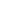 